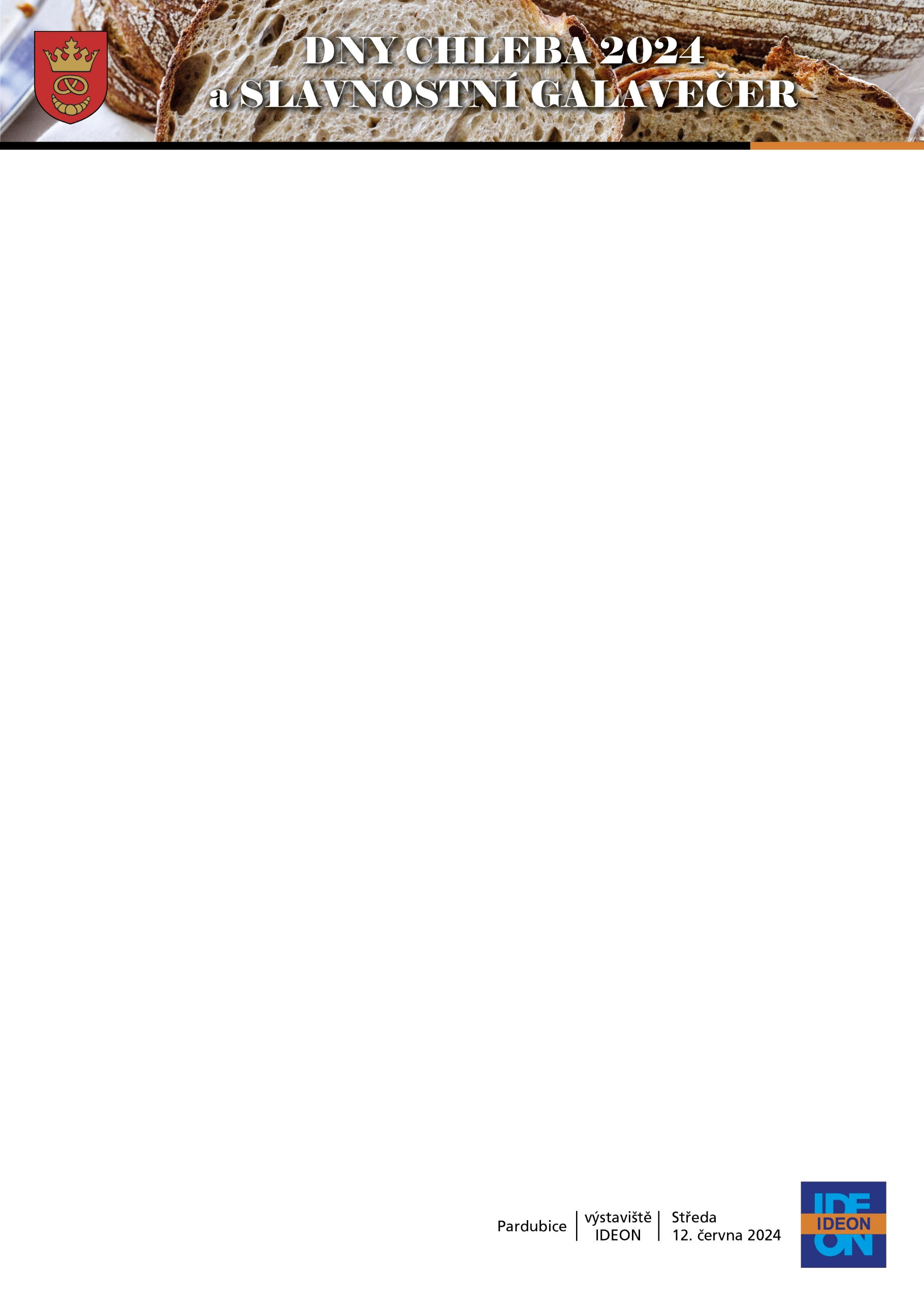 VSTUPENKY NA DNY CHLEBA 2024Hodnota vstupenky (kompletní program včetně účasti na Galavečeru) = 2 500,- Kč (vč. DPH)
Tuto cenu hradí: nečlenové Svazu, kteří nevystavují ani nesoutěží (Chléb roku). 
VIP vstupenka pro členy (+ vystavující, soutěžící firmy), cena = 1 250,- Kč (bez DPH). 
Volné vstupenky = podmínky a limity pro pořízení níže:
  PekárnyDodavateléŠkoly
Vystavovatelé, soutěžící, přednášející 
Pro účastníky z firem (odborná veřejnost) je vstup na výstavu a seminář 
bez oběda a bez účasti na galavečeru zdarma!Obrat od mil. KčObrat do mil. KčHlas. bodyVolné vstupenky010111020222050435010064100200852004001064007501477501000188100015002491500200032102000x4011Obrat od mil. KčObrat do mil. KčHlas. bodyVolné vstupenky0202120100421002006320050084500800105800x126Obrat od mil. KčObrat do mil. KčHlas. bodyVolné vstupenkyxx11partnerVolné vstupenkyStolek 1x2Stolek 2x4Stolek 3x6Stolek 4x8Partner15Strategický partner20Logo/video smyčka1Přednáška 15/10 min.2Krátké sdělení 5 min.1Soutěžní chléb 112 a více soutěžních chlebů2